ПРОЄКТУКРАЇНАВиконавчий комітет Нетішинської міської радиХмельницької областіР І Ш Е Н Н Я22.04.2021					Нетішин				  № ____/2021Про затвердження розкладу руху на перевезення пасажирів на приміському автобусному маршруті загального користування «Нетішин – Старий Кривин» № 2Відповідно до підпункту 10 пункту «а» статті 30, пункту 3 частини 4          статті 42, частини 5 статті 59 Закону України «Про місцеве самоврядування в Україні», виконавчий комітет Нетішинської міської ради        в и р і ш и в:1. Затвердити розклад руху на перевезення пасажирів на приміському автобусному маршруті загального користування «Нетішин – Старий Кривин» №2, який здійснюється у звичайному режимі руху, згідно з додатком.2. Рішення підлягає оприлюдненню на офіційному сайті Нетішинської міської ради.3. Визнати таким, що втратило чинність, рішення виконавчого комітету міської ради від 11 лютого 2021 року № 92/2021 «Про затвердження розкладу руху на перевезення пасажирів на приміському автобусному маршруті загального користування «Нетішин – Старий Кривин». 4. Контроль за виконанням цього рішення покласти на першого заступника міського голови Олену Хоменко.Міський голова 							Олександр СУПРУНЮКДодатокдо рішення виконавчого комітету міської ради22.04.2021 № ____/2021РОЗКЛАД руху автобусів на приміському автобусному маршрутізагального користування «Нетішин – Старий Кривин» № 2Керуючий справамивиконавчогокомітету міської ради 							Любов ОЦАБРИКАПрибуття, год.Стоянка, хв.Відправ-лення, год.хв.Відстань, кмПункт зупинкиВідстань, кмПрибуття, годСтоянка хвВідправ-лення, год.хв.00-400АС Нетішин7,601-3001-007,6Старий Кривин001-1501-350АС Нетішин7,602-5001-507,6Старий Кривин002-3003-300АС Нетішин7,604-2503-457,6Старий Кривин004-0505-000АС Нетішин7,606-0005-207,6Старий Кривин005-4006-300АС Нетішин7,607-3006-507,6Старий Кривин007-1009-050АС Нетішин7,610-0509-257,6Старий Кривин009-4513-000АС Нетішин7,613-5513-207,6Старий Кривин013-4014-000АС Нетішин7,615-2514-207,6Старий Кривин015-1015-550АС Нетішин7,616-4516-157,6Старий Кривин016-3018-200АС Нетішин7,619-4018-407,6Старий Кривин019-2021-400АС Нетішин7,622-4521-557,6Старий Кривин022-3023-250АС Нетішин7,600-2023-457,6Старий Кривин000-05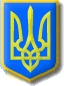 